Dotazník 1. Jaké zásady je třeba dodržovat, když zazní varovný signál sirény „všeobecná výstraha“?   73,3 %a) Rychle se ukryji do budovy, zavřu okna a dveře, zapnu rádio, televizi, nebo se připojím na internet, abych se dozvěděl/a vše potřebné.b) Okamžitě opustím budovu a směřuji do nejbližšího lesa či krytu civilní ochrany, kde vyčkám na příchod záchranářůc) Rychle se přesunu do bytu, k čemuž můžu zastavit i civilní vozidla pomocí velkého červeného nápisu POMOC. Řidiči jsou podle vyhlášky povinni zastavit a odvézt tě na místo určení. V bytě pak vytočím 150 a čekám na další pokyny.d) Nevím, jak se v této situaci zachovat.2. Jak nazýváme kolísavý tón sirény, který trvá 140 vteřin?44,4 %grafické znázornění sirény: 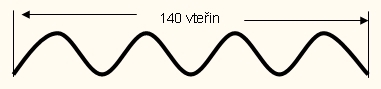 a) požární poplachb) všeobecná výstrahac) zkouška sirén3. Která z následujících možností může být příčinou mimořádné události?66,7 %a) ztráty na majetku a škody na životním prostředíb) škody na životním prostředí a ohrožení lidského zdravíc) selhání lidí a působení přírodních sil4. Sněhové hasicí přístroje (CO2):17,8 %a) Jsou vhodné pro hašení téměř všech druhů požárů.b) Nejsou vhodné pro hašení požárů elektrických zařízení.c) Nejsou vhodné pro hašení požárů kapalin kvůli reaktivitě oxidu uhličitého.5. Co jsou to živelní pohromy?97,8 %a) mimořádné události způsobené přírodoub) nepořádek po povodníchc) únik nebezpečné látky do životního prostředí6. Čím jsou způsobené zvláštní povodně?77,8 %a) letními lijákyb) táním leduc) protržením hrázed) pohyby ker v korytu řeky7. Kam by ses ukryl, pokud je vyhlášena havárie s únikem nebezpečné chemické látky?20 %a) ve sklepěb) v budově v co nejvyšším patřec) v koupelněd) nikam8. Které z následujících tvrzení o resuscitaci je pravdivé?80 %a) Pokud neumím nebo nechci provádět umělé dýchání, resuscitaci provádět nemusím.b) Při resuscitaci stačí, když budu pouze stlačovat hrudník přibližně stokrát za minutu.c) Při resuscitaci stlačuji hrudník, jak nejrychleji dokážu a jak hluboko dovedu.9. Jsi svědkem dopravní nehody, v autě zůstal člověk, který není zaklíněný, je v bezvědomí azřejmě nedýchá. Jak by ses měl/a nejlépe zachovat?26,7 %a) Zavolám na tísňovou linku, pokud si budu jistý vlastní bezpečností, opatrně toho člověka vyprostím a v případě potřeby zahájím resuscitaci.b) Zavolám na tísňovou linku, ale s člověkem v autě nijak nehýbám, mohl by mít poraněnou páteř.c) Zavolám na tísňovou linku.10. Jaká z následujících možností je podle tebe nejčastější příčinou úmrtí při jednorázovém požití většího množství alkoholu?66,7%a) dehydrataceb) bezvědomí a neprůchodné dýchací cestyc) podchlazeníd) selhání ledvin11. Které z vyjmenovaný složek  patří mezi základní složky integrovaného záchranného systému?(více správných odpovědí)80%a) Hasičský záchranný sbor				d) Policie České republikyb) Městská policie					e) Armáda České republikyc) Zdravotnická záchranná služba12. Co je podle tebe pro člověka nejnebezpečnější, pokud se nachází v domě, ve kterém hoří?91,1%a) kouř a produkty hořeníb) žárc) ztráta veškerého majetku13. Jak lze snadno rozpoznat při autonehodě cisterny, jakou chemickou látku cisterna převážela?55,6%a) podle zápachu, barvy nebo jiných vlastností uniklé chemikálieb) podle nápisu na cisterněc) podle výstražné oranžové tabulky s černými čísly14. Víš, co je tzv. „Automatizovaný externí defibrilátor“ a kde bys ho hledal/a?2,2%Rozmístění defibrilátorů: http://www.plzensky-kraj.cz/cs/clanek/rozmisteni-automatizovanych-externich-defibrilatoru-v-plzenskem-kraji 15. Hledáš si sám/sama informace o možných rizicích nebo mimořádných událostech a jak se při nich chovat?14,3%16. Víš, kde můžeš získat informace o možných rizicích nebo mimořádných událostech a jak se při nich chovat?12,2%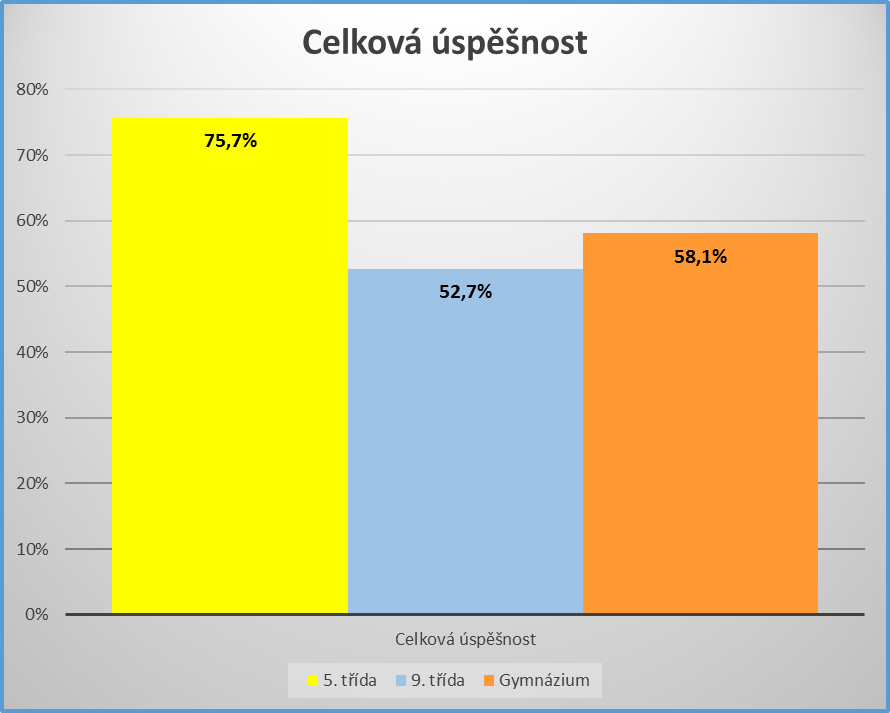 